European Lawyers in Lesvos - Application form for volunteer lawyers Basic information: Surname _________________________      Name   _______________________________Gender _________________________      Address   ____________________________________________________________________Mobile phone number ___________________________________________Email-address   __________________________________________________Nationality __________________________________________________Date of birth __________________________   Professional information:Member of ________________________ Bar since ________________________CCBE Member bar/law society _______________________________________________________Experience in Asylum Law practice (in years/number of cases) _________________  Other relevant experience in dealing with migrant affairs ______________________Language Competences:Availability in calendar weeks in 2016 (please circle/highlight):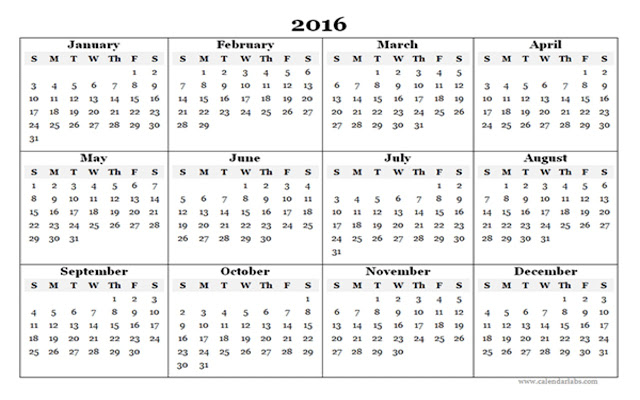 Preferred period of volunteer activity (min. 2 consecutive weeks) ____________Please attach the following documents:A copy of certificate of admission to/membership of the barCurriculum VitaePlease describe in one page why you are suitable for this project (in English)LanguagesLevelLevelLevelLevelNativeFluentIntermediateBeginnerEnglishArabicGreek FarsiFrenchOther ___________